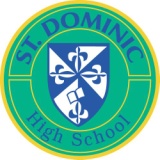 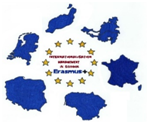 Erasmus + in Sint Maarten, April 2019The goal of this workshop is to equip teachers and students with relevant knowledge of studying abroad since the United Nation (U.N.) has established that all students between the ages of 18-22 years have to study abroad for a minimum of 4 years.Mathematics Department can participate with this project. See Budget in Panel 2.Your assignment is to: prepare for Panel 1 and 2Choose from Panel 3 or 4Submit 3 to 5 questions to construct a studying questionnaire within the Erasmus group countries.  The data collected will be analyzed for rounding off this final project.  ( Submit your questions by Jan 31 2019)Panel 1:     My CountryMotivate persons in your country to study abroad;Showcase your country as a place for (international) students to study; Allow students to explore and market three disciplines pertaining to “studying abroad”                 Outcome: Every country presents for 3-5 minutes on the aforementioned topics.Panel 2:    The FuturePanel discussion ( 5 tables with  3 students and 2 teachers per table.)Pros and Con of studying abroadStudy with a budget e. g.: Tertiary education means you live on a tight budget €1000 per month.  Mathematics Teachers can contribute by using this rubric.            Outcome: Panel Discussion per table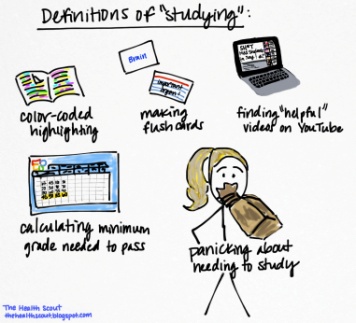 Your Budget studying abroad You are a foreign student who is part of the Erasmus + projects. The United Nation has offered a scholarship out for all students between the age of 18 and 22 who have participated in these projects.  You do not have any relatives in the country where the study will be done.  On your way back from your paid job, a degree program at the University.  You would like to attend a course to improve your basic living condition.The financial living condition is a budget of €1000.00 per month from your country. Forty percent of your budget is allocated for housing and utilities. Utilities are your water and electricity bill. Your housing includes a semi furnished studio with a bed and basic utensils and two bed linen set. The means of transportation that you have is a bicycle or bus and you can ride on the road, and work 6 days a week Monday to Friday from 08:00- 17:00 and Saturday from 09:00- 13:00. You also have a uniform to work in, and basic or regular cloths and two official attires, and a basic phone and a radio.        While budgeting, one should have goals.  Your possible goals are the following:i. Goal A:  At the end of your monthly budget indicate what you can save toward the admission of a new class for an extra 3credits to finish earlierOr ii. Goal B: Take a day 6 trips to a theater and dinner in the City for the entire year.  Spending money for each project is € 200 for the trip. The electronic presentation is based on information above:  Minimum requirements of written reports:Letter size papersClear Folder Page 1:  Cover pageFont: Times New Roman, Title (16), names, date, class  and text (12) Page 2/3: Introduction	Page 3/4: BodyPage 4/5 Conclusion: Explain in minimum 3 paragraphs if you have or have not met your goal(s) mentioned (above).           Page 6: Work sited page (MLA format) Spacing:  double spacing. This Project is on _________________  Turn it in copy due on______________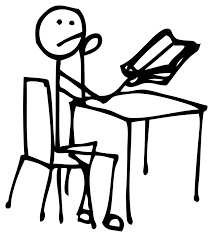 Panel 3:  True FactsAlma  maters and speed dating on your future Expressing your concerns or getting feedback in five minutes
Outcome: Getting your facts

Panel 4: I will achieve my career by………..Outcome: Giving tips what can be available in your country

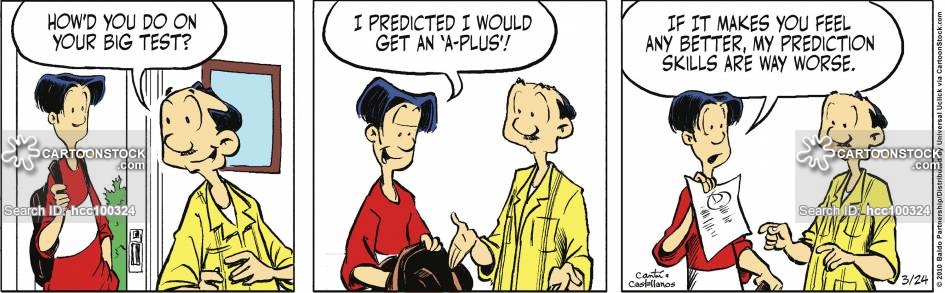 Section 432101. Cover Page must have: *Project title* Student &     Teachers name  * Class * Date * In a clear folder The title, name of the student and teacher, and the date and class are indicated and typed in the correct typing style and size.The title, name of the student and teacher, and the date and class are indicatedParts of the items are indicated on the cover page.Nothing is indicated on the cover page.No cover page.2. Introduction:  * Basic needs  are (menu of 3 meals and  beverage)  *   Secondary needs are       Recorded.Completely statedClearly stated but one item missing Clearly stated but two items are missing Not clearly stated and more than two items are missingNot stated3.     Body: Budget for* Basic needs  *Secondary needsExplanations are clear and detailed Explanations are  clearExplanations are  difficult to understand, but includes critical componentsExplanations are  difficult to understand and is missing several components Or was not included.Not stated4. Use of Visuals for your budget  * Graphs  * Diagrams  * Charts    * Tables Two different visuals are clear and greatly add to reader’s understanding of the budget. One visual is clear and easy to understand. Visuals  with no detailsfor the budget. Inapro-priate or unclear visuals for any budgetNo visuals5. Conclusion: Demonstrated knowledge of budgeting!Shows complete grasp of the research by meeting  goal A and BShows substantial grasp of the research by meeting goal A Shows some grasp of the research by meeting goal BShows poor grasp of the research by not meeting any goal.Shows no grasp of the research.(Needs to return home). 6.Mathematical Terminology and Notation Correct terminology and notation are always used, making it easy to understand what was done what was done.Correct terminology and notation are always used, making it fairly easy to understand what was done what was done.Correct terminology and notation are always used, but it is not easy to understand what was done.There is a little use, or a lot of inappropriate use, of terminology and notationNo use of mathematical terminology and notation7. Work cited page:    names of stores ect.Work Cited pageNo work cited pageTOTAL POINTS REPORTTOTAL POINTS REPORTTOTAL POINTS REPORTTOTAL POINTS REPORTTOTAL POINTS REPORTTOTAL POINTS REPORT